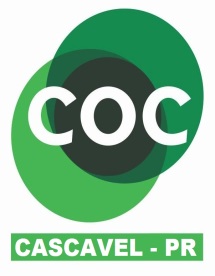 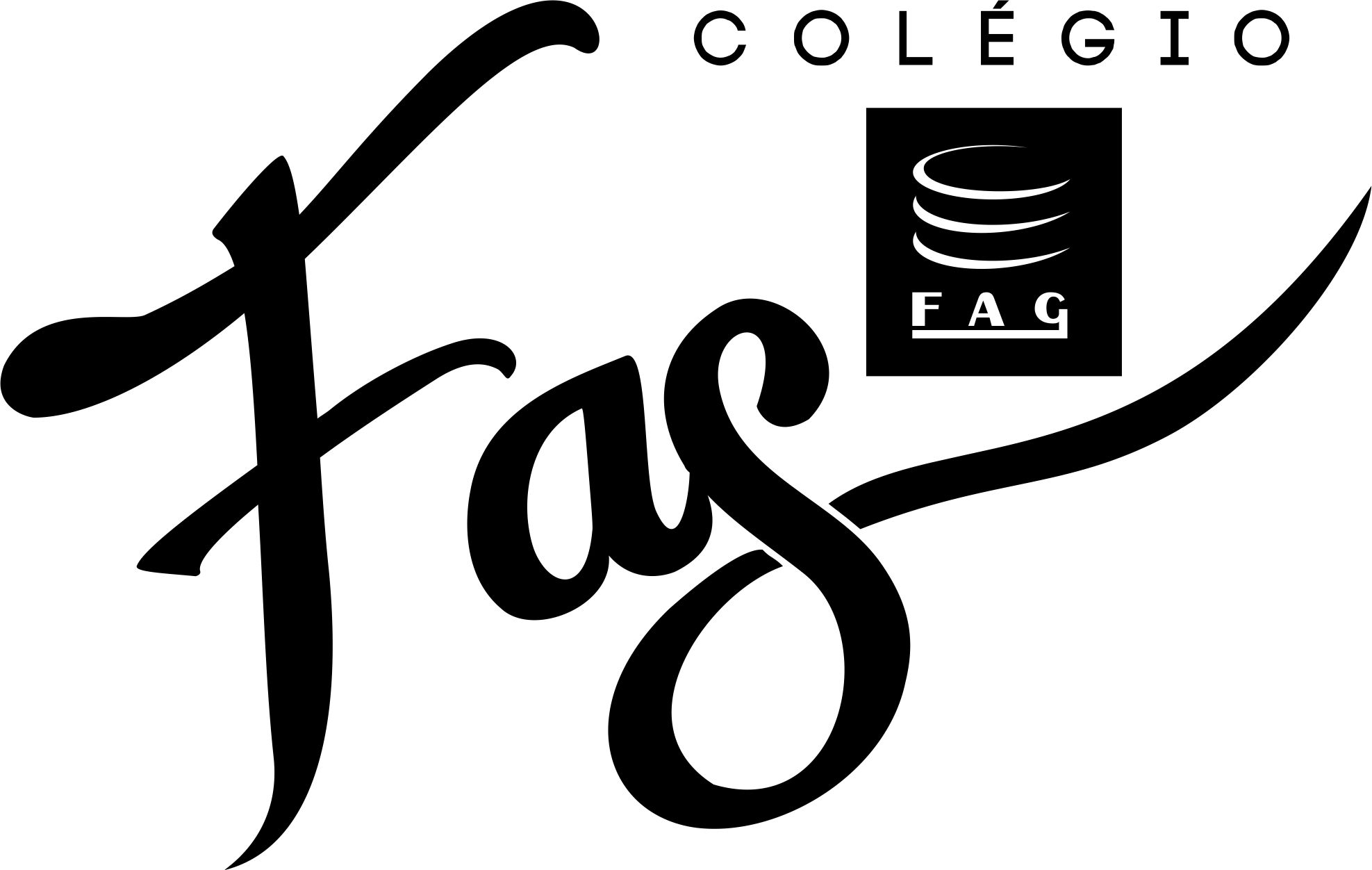 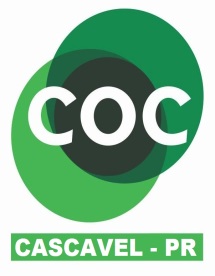 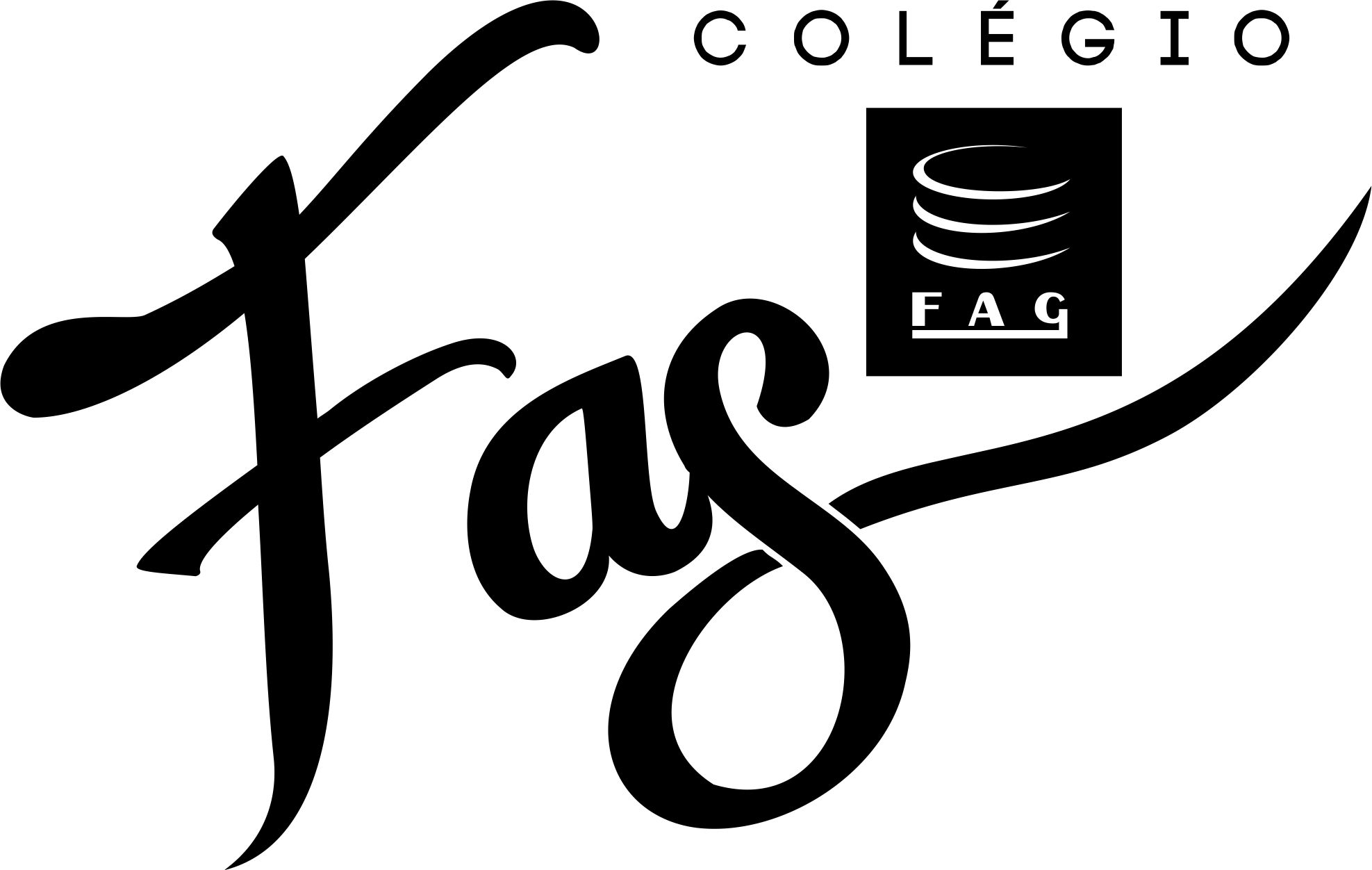 Questão 01) Na cartografia, a escala é a relação matemática entre as dimensões do terreno e a representação no mapa e constitui-se em um de seus elementos essenciais. Considere uma viagem do Rio de Janeiro até Belo Horizonte, passando por Vitória. Para uma viagem mais segura, é importante calcular a distância do trajeto e a direção geográfica a seguir, desde o ponto de partida até o destino.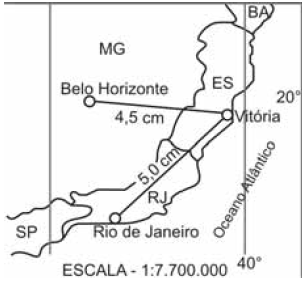 Com base no texto e na figura, calcule a distância entre Rio de Janeiro e Vitória; entre Vitória e Belo Horizonte e entre Vitória e Rio de Janeiro.Apresente os cálculos utilizados para encontrar essas distâncias.________________________________________________________________________________________________________________________________________________________________________________________________________________________________________________________________________________________________Indique a direção geográfica do ponto de partida até o destino (Rio de Janeiro a Vitória e Vitória a Belo Horizonte).________________________________________________________________________________________________________________________________________________________________________________________________________________________________________________________________________________________________Questão 02) Na Copa do Mundo de Futebol de 2014, para que o deslocamento não seja um problema para as equipes, a FIFA exige que as seleções participantes se hospedem em cidades localizadas nas proximidades dos estádios onde os jogos serão realizados. Como os dirigentes das seleções precisam conhecer a distância e a infraestrutura de transportes de cada cidade, as prefeituras municipais deverão enviar um mapa com a localização da cidade e do estádio que sediará os jogos de cada seleção.Qual é a função da escala em um mapa? Considerando que a distância entre a cidade que hospedará determinada seleção e o estádio seja de , indique a escala numérica que deverá ser utilizada no mapa para representar essa distância em .________________________________________________________________________________________________________________________________________________________________________________________________________________________________________________________________________________________________Questão 03) Analise esta imagem de satélite de uma porção do território brasileiro: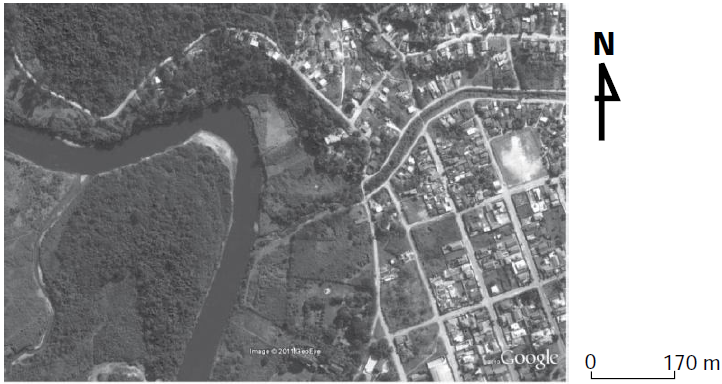 Disponível no GoogleEarthAcesso em: 14 maio 2011.Com o objetivo de reconhecer as características do espaço geográfico acima retratado, uma equipe de especialistas ambientais elaborou este mapeamento, em que se identificam duas regiões principais: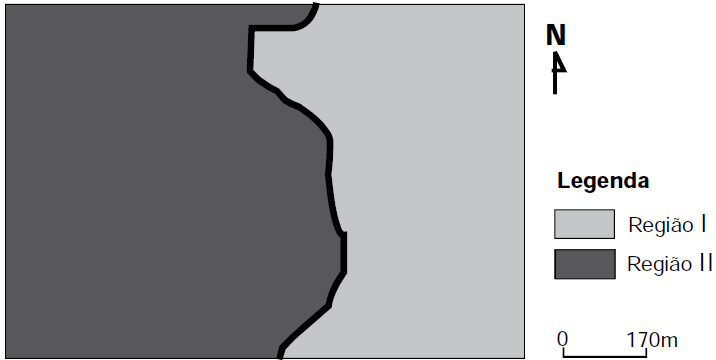 1.	A partir da comparação e interpretação da imagem de satélite e desse mapa, APRESENTE e DESCREVA uma característica geográfica marcante presente na Região I e Região II________________________________________________________________________________________________________________________________________________________________________________________________________________________________________________________________________________________________2. Leia esta afirmativa:As características do espaço geográfico retratado na imagem de satélite confirmam que essa porção do território brasileiro está localizada em uma metrópole.Assinalando a quadrícula apropriada, INDIQUE se você concorda, ou não, com essa afirmativa. Concordo Não concordoJUSTIFIQUE sua resposta.________________________________________________________________________________________________________________________________________________________________________________________________________________________________________________________________________________________________Questão 04) Analise este mapa topográfico hipotético de trecho do território mineiro, no qual se insere uma bacia hidrográfica: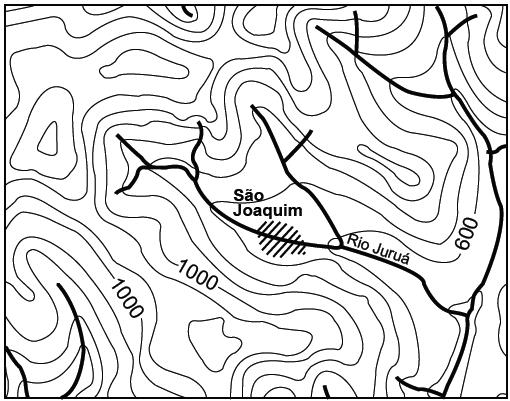 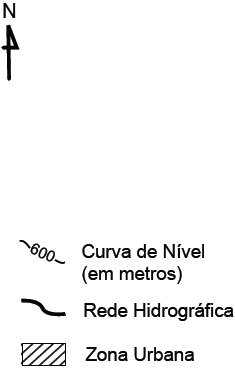 A partir dessa análise e de outros conhecimentos sobre o assunto,1.	APRESENTE uma definição de bacia hidrográfica.________________________________________________________________________________________________________________________________________________________________________________________________________________________________________________________________________________________________2.	DESENHE, no mapa topográfico, uma linha contínua ao longo do divisor de águas da bacia do Rio Juruá.________________________________________________________________________________________________________________________________________________________________________________________________________________________________________________________________________________________________3.	ASSINALE com um X , no mapa topográfico, uma localização adequada para a instalação de um distrito industrial cujos efluentes derivados de seus processos produtivos não comprometam a qualidade da água do rio no trecho que drena a cidade de São Joaquim.JUSTIFIQUE a localização do distrito industrial assinalado.Justificativa:________________________________________________________________________________________________________________________________________________________________________________________________________________________________________________________________________________________________Questão 05) Analise este mapa:Brasil: posição geográfica e fusos horários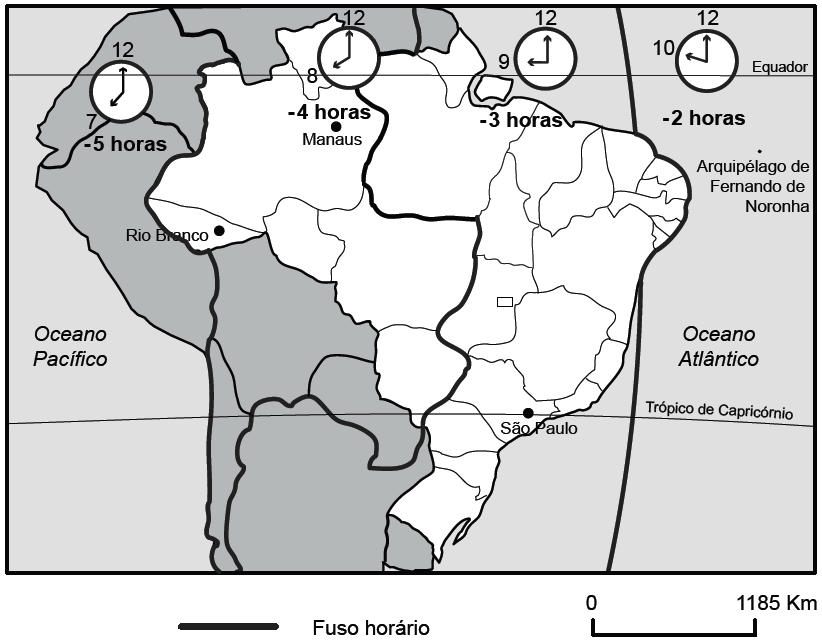 Considerando a forma do território brasileiro, mais extenso ao norte no sentido leste-oeste, e afunilado ao sul,1.	APRESENTE uma razão histórico-geográfica que justifica a maior extensão ao norte, no sentido leste-oeste, do território brasileiro. Razão histórico-geográfica:________________________________________________________________________________________________________________________________________________________________________________________________________________________________________________________________________________________________2.	CITE uma vantagem da posição e da forma geográficas do território brasileiro quanto aos fusos horários:às condições climáticas:________________________________________________________________________________________________________________________________________________________________________________________________________________________________________________________________________________________________3.	Leia esta afirmativa:No mundo contemporâneo é vantajoso ser um país de dimensões continentais, como o caso do Brasil.Você concorda com esta afirmativa? Concordo.Não concordo.JUSTIFIQUE sua resposta:________________________________________________________________________________________________________________________________________________________________________________________________________________________________________________________________________________________________